Опросный лист на изготовление самоходного гусеничного шасси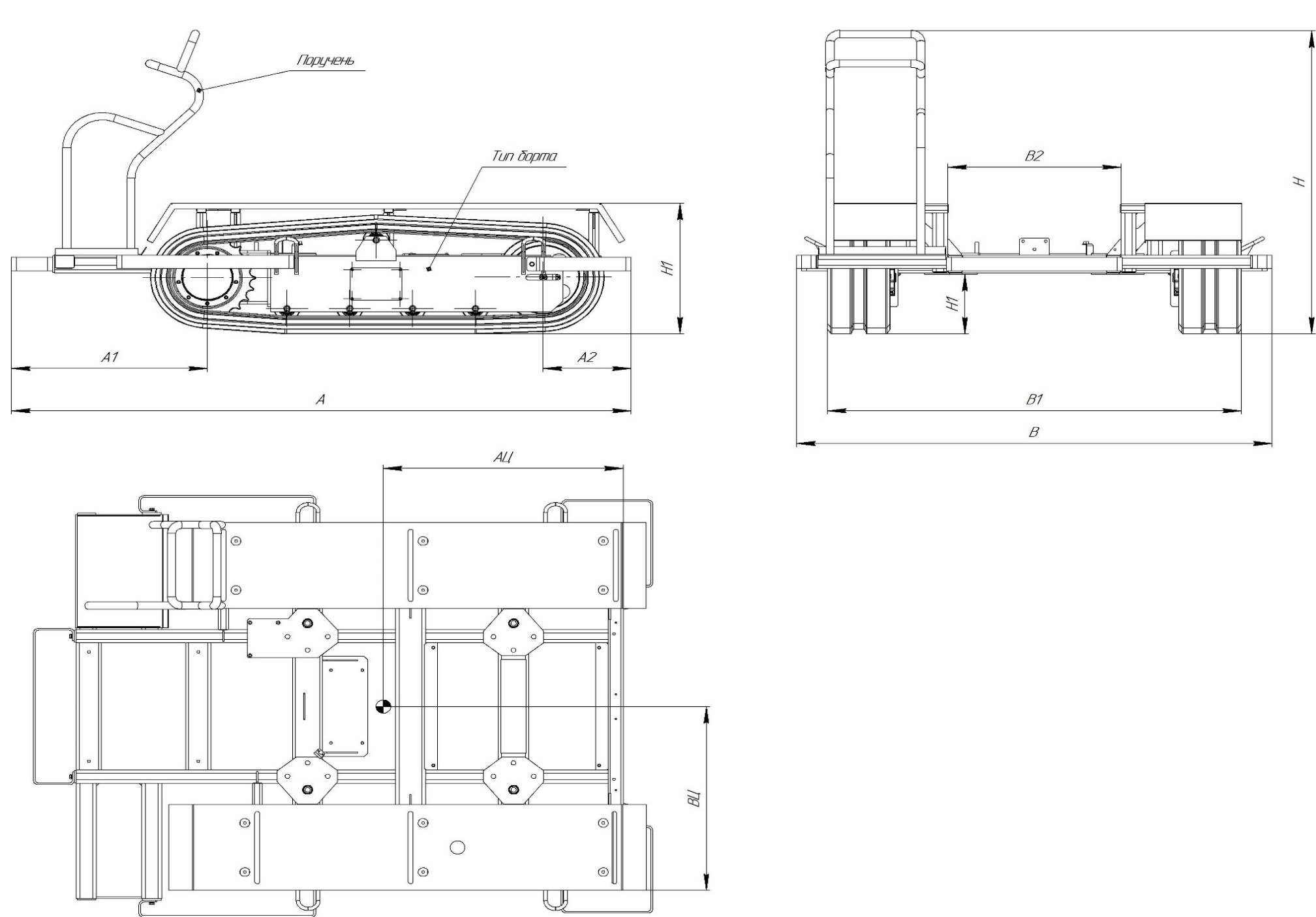 АЦ и ВЦ – координаты воздействия нагрузки на шасси.Пожалуйста, опишите Ваш запрос ниже. При необходимости добавьте Ваши пожелания, комментарии в разделе «дополнительная информация».Тип устанавливаемого оборудования:Назначение устанавливаемого оборудования:Описание работы оборудования:Максимальный радиус действия манипулятора (при наличии), мм:Максимальная нагрузка на манипуляторе (стреле) при максимальном вылете (при наличии), кг:Максимальная предполагаемая нагрузка на шасси, кг.:Дополнительная информация:№п/пПоручень(Да/Нет)Тип борта(ГБМ-1/ГБМ-2)Размеры, мм.Размеры, мм.Размеры, мм.Размеры, мм.Размеры, мм.Размеры, мм.Размеры, мм.Размеры, мм.Размеры, мм.Размеры, мм.№п/пПоручень(Да/Нет)Тип борта(ГБМ-1/ГБМ-2)АА1А2ВВ1В2НН1АЦВЦ1234